1.1	根据第233号决议（WRC-12），审议为作为主要业务的移动业务做出附加频谱划分，并确定国际移动通信（IMT）的附加频段及相关规则条款，以促进地面移动宽带应用的发展；第5条频率划分第IV节 – 频率划分表
（见第2.1款）

MOD	BEN/BFA/CTI/GHA/GUI/MLI/NGR/NIG/SEN/SRL/TGO/128/15.384A	根据第223号决议（WRC-07，修订版）*，1 710-1 885 MHz、2 300-2 400 MHz 、2 500-2 690 MHz和频段或其部分频段被确定给希望部署国际移动通信（IMT）的主管部门使用。这种确定不妨碍已在这些频段获得划分的业务使用这些频段，亦未在《无线电规则》中确定优先权。（WRC--）MOD	BEN/BFA/CTI/GHA/GUI/MLI/NGR/NIG/SEN/SRL/TGO/128/24 800-5 570 MHz______________世界无线电通信大会（WRC-15）
2015年11月2-27日，日内瓦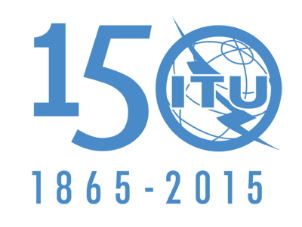 国 际 电 信 联 盟全体会议文件 128-C2015年10月19日原文：英文贝宁（共和国）/布基纳法索/科特迪瓦（共和国）/加纳/几内亚（共和国）
/马里（共和国）/尼日尔（共和国）/尼日利亚（联邦共和国）
/塞内加尔（共和国）/塞拉利昂/多哥共和国贝宁（共和国）/布基纳法索/科特迪瓦（共和国）/加纳/几内亚（共和国）
/马里（共和国）/尼日尔（共和国）/尼日利亚（联邦共和国）
/塞内加尔（共和国）/塞拉利昂/多哥共和国有关大会工作的提案有关大会工作的提案议项1.1议项1.1划分给以下业务划分给以下业务划分给以下业务1区2区3区4 800-4 990	固定		移动  5.440A  5.442		射电天文		5.149  5.339  5.443 4 800-4 990	固定		移动  5.440A  5.442		射电天文		5.149  5.339  5.443 4 800-4 990	固定		移动  5.440A  5.442		射电天文		5.149  5.339  5.443 